20 Scientific Reasons to Start Meditating TodayNew research shows meditation boosts your health, happiness, and success! 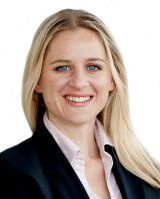 About the AuthorEmma Seppala, Ph.D, is the Associate Director of the Center for Compassion and Altruism Research and Education at Stanford University. Posted Sep 11, 2013 I started meditating soon after 9/11. I was living in Manhattan, an already chaotic place, at an extremely chaotic time. I realized I had no control over my external environment. But the one place I did have a say over was my mind, through meditation. When I started meditating, I did not realize it would also make me healthier, happier, and more successful. Having witnessed the benefits, I devoted my PhD research at Stanford to studying the impact of meditation. I saw people from diverse backgrounds from college students to combat veterans benefit. In the last 10 years, hundreds of studies have been released. Here are 20 scientifically-validated reasons you might want to get on the bandwagon today:It Boosts Your HEALTH1 - Increases immune function2 - Decreases Pain3 - Decreases Inflammation at the Cellular Level It Boosts Your HAPPINESS4 - Increases Positive Emotion5 - Decreases Depression6 - Decreases Anxiety7 - Decreases StressIt Boosts Your SOCIAL LIFEThink meditation is a solitary activity? It may be (unless you meditate in a group which many do!) but it actually increases your sense of connection to others:8 - Increases social connection & emotional intelligence9 - Makes you more compassionate10 - Makes you feel less lonelyIt Boosts Your Self-Control11 - Improves your ability to regulate your emotions12 - Improves your ability to introspectChanges Your BRAIN (for the better)13 - Increases grey matter 14 - Increases volume in areas related to emotion regulation, positive emotions & self-control 15 - Increases cortical thickness in areas related to paying attention It Improves Your Productivity (yup, by doing nothing)16 - Increases your focus & attention17 - Improves your ability to multitask18 - Improves your memory 19 - Improves your ability to be creative & think outside the box (see research by J. Schooler (link is external))20. It Makes You WISE(R)It gives you perspective: By observing your mind, you realize you don't have to be slave to it. You realize it throws tantrums, gets grumpy, jealous, happy and sad but that it doesn't have to run you. Meditation is quite simply mental hygiene: clear out the junk, tune your talents, and get in touch with yourself. Think about it, you shower every day and clean your body, but have you ever showered your mind? As a consequence, you'll feel more clear and see things with greater perspective. "The quality of our life depends on the quality of our mind," writes Sri Sri Ravi Shankar (link is external). We can't control what happens on the outside but we do have a say over the quality of our mind. No matter what's going on, if your mind is ok, everything is ok. Right now.It Keeps You RealOnce you get to know your mind, you start to own your stuff and become more authentic, maybe even humble. You realize the stories and soap operas your mind puts you through and you gain some perspective on them. You realize most of us are caught up in a mind-drama and become more compassionate towards others.And...the more you meditate, the more you seem to benefit, research studies such as this (link is external) one suggest.Myths about MeditationHaving an empty mind—nope, in fact, when you start meditating, you'll find its quite the oppositeSitting in lotus position—nope, you can sit on the couch (just don't lie down, you'll fall asleep)Sitting for an hour a day—nope, small doses work just fine Chanting in a language I don't understand—nope, not unless that floats your boatBuddhist, Hindu or religious—nope, not unless you make it soWeird—what's so weird about sitting and breathing? Besides, US congressmen (link is external), NFL football leagues (link is external) and the US Marine Corps (link is external)are doing it, how weird can it be?Wearing robes—what? "I can't meditate" becauseI can't clear my mind—no worries, while you're sitting there you'll experience the noisy chaos of a wound up mind that's unwinding: tons of thoughts, feelings and emotions. Don't worry about how you feel during, notice how you feel after and throughout the rest of the dayI can't sit still—that's ok, just sit comfortably, fidget if you need toI get anxious—that's also normal, all the junk's coming up, learn some breathing practices to calm yourself down, exercise or do yoga before meditatingI hate sitting still—that's fine, then go for a walk without your earphones, phone etc; or start with yoga; or do breathing exercises…give yourself time to just "be" without constantly "doing" somethingI tried and I hated it—there's not just one kind of meditation, there's a whole menu out there, look for the shoe that fits: mindfulness, Transcendental, compassion, mantra, Vipassana, Art of Living breathing practices, yoga nidra, yoga, insight, loving-kindness, tai chi etc...I don't have time - if you have time to read an article about meditation all the way through, you have time to meditate. Think of all those minutes you waste every day on the internet or otherwise, you can definitely fit in 20 minutes here or there to give your life a boost! Gandhi is quoted as saying "I'm so busy today, that... I'm going to meditate 2 hours instead of 1."To read more on the benefits of meditation for your health, happiness & success, check out my book The Happiness Track (HarperOne) (link is external), now available in paperback!  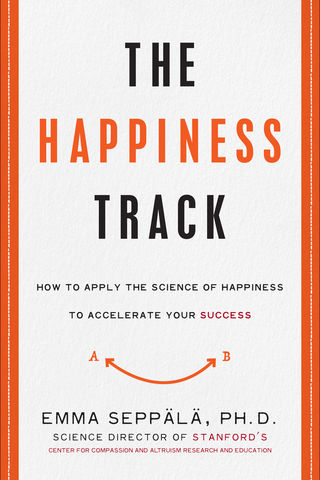 